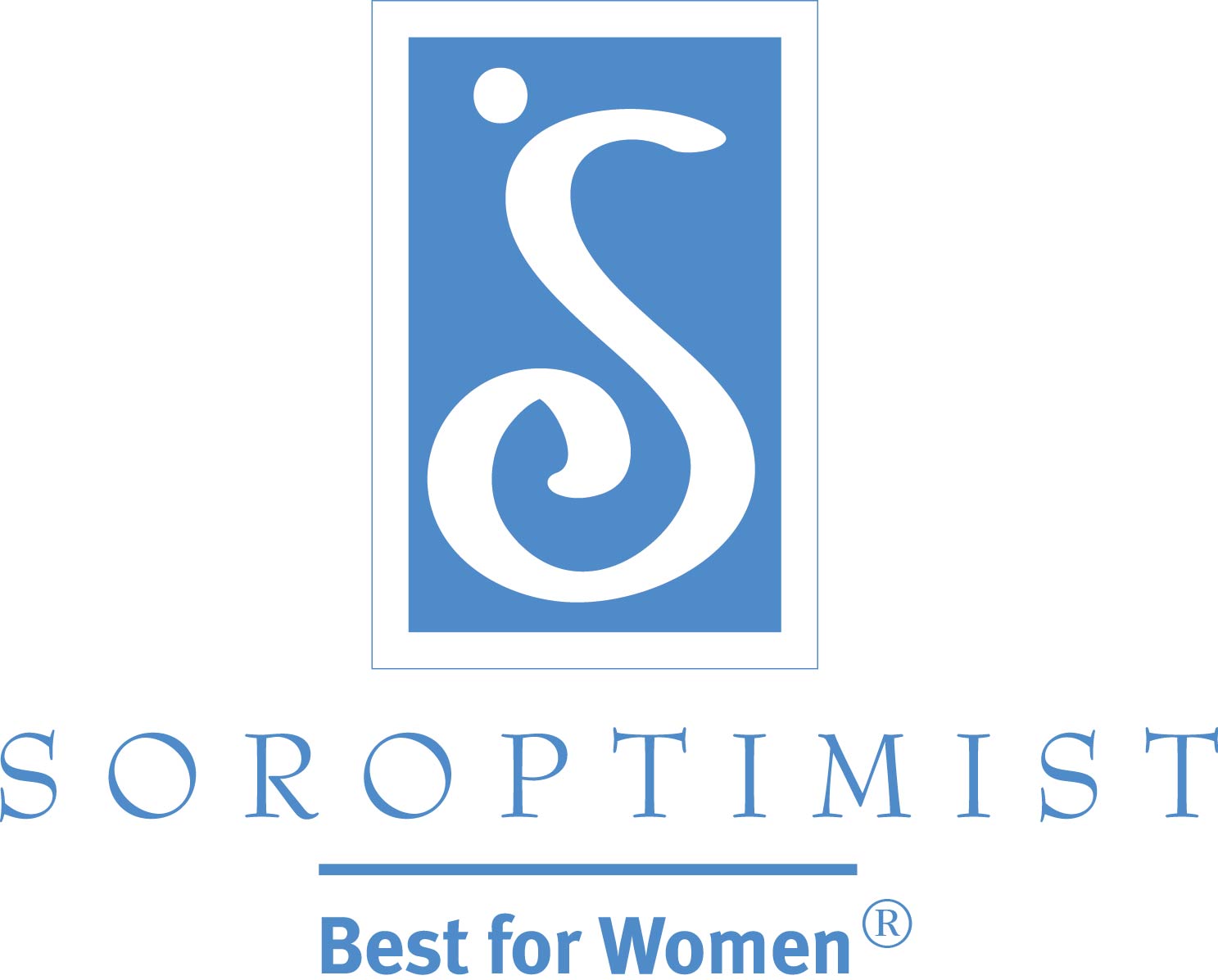 Soroptimist International of the AmericasGeneration X: Notable Events That Shaped Their Perspectives1970	Time and Newsweek Magazines run cover stories on the women’s movement; Japan becomes the 4th nation to put a satellite in orbit; Beatles break up.1971	VCRs introduced1972	Winter Olympics held outside of Europe and North America for the first time, in Sapporo, Japan; Watergate scandal begins.1973	U.S. pulls out of Vietnam; Salvador Allende, President of Chile, overthrown.1974	Isabel Martinez de Peron succeeds her husband as president of Argentina; U.S. President Nixon resigns.1975	First UN Women’s conference held in Mexico City; Microsoft founded; Saturday Night Live premiers.1976	North and South Vietnam join to form the Socialist Republic of Vietnam.1977	Japan’s Chako Higuchi wins LPGA Championship, making her the first Asian-born player to win a major championship for either men or women; Asian Women’s Association founded in Japan ; Star Wars movie released.1978	More women than men enter college in the U.S.; Amazon Cooperation Treaty signed by Bolivia, Brazil, Colombia, Ecuador, Guyana, Peru, Suriname, and Venezuela; First test-tube baby born.1979	Margaret Thatcher is elected Europe’s first female prime minister; Mother Teresa awarded the Nobel Peace Prize; Sony introduces the walkman.1980	Jeanne Sauvé becomes first woman Speaker of the House of Commons in Canada; Iceland elects Vigdis Finnbogadottir as president (first women anywhere to be elected head of state); John Lennon assassinated; Rubik's Cube and Pac-Man are popular.1981	Canadian Constitution amended to guarantee equality for women; Gro Harlem Brundtland elected Prime Minister of Norway; New plague identified as AIDS; Personal computers (PC) introduced by IBM.1982	First International Day of Peace declared by the UN; Bertha Wilson appointed first woman Supreme Court Justice in Canada E.T. movie and  album released.1983	Sally Ride becomes the first American woman in space; Soviets shoot down a Korean airliner; Democratic elections held in Argentina after 7 years of military rule; Tokyo Disneyland opens.1984	Benedita da Silva is the first black woman elected to Brazilian Congress; Pope John Paul II visited South Korea, canonized over 100 martyrs executed during Joseon Dynasty; Indira Gandhi, India's female Prime Minister, killed by two bodyguards.1985	Japan launches Sakigake space probe to Halley’s comet; First Internet domain name is registered; Hole in the ozone layer discovered; Musicians record charity single "We Are the World."1986	Corazon Aquino becomes president of the Philippines; Space Shuttle Challenger explodes; Chernobyl nuclear disaster; Ferdinand Marcos flees the Philippines; Halley's comet passes by.Sources and references:Friedman, D., Mangiafico, L., Blake, J., Wintz, L. (1996). Soroptimist International of the Americas: Serving Communities for 75 Years. Soroptimist International of the Americas.Rosenberg, J. (n.d). Timeline of the 20th Century. Retrieved from http://history1900s.about.com/od/timelines/tp/1970timeline.htm; and http://history1900s.about.com/od/timelines/tp/1980timeline.htm.Generation X: Notable Soroptimist Events1970	Soroptimist has 883 clubs and 24,100 members.1971	Soroptimist celebrates its 50th Anniversary; the first club in Caracas Venezuela is formed.1972	Training Awards Program (TAP) is established; later known as the Women’s Opportunity Awards; now known as the Live Your Dream Awards.1973	First club is chartered in San Salvador, El Salvador.1976	First club is chartered in Guatemala City, Guatemala; Japan Region is established; Southwestern Region divides into three new regions—Founder, Sierra Nevada; and Sierra Pacific.1977	First club is chartered in Managua, Nicaragua.1978	First clubs in San Juan, Puerto Rico, and Agana, Guam, are chartered; the Pacific Region divides into three new regions: Camino Real, Desert Coast, and Golden West1980	First clubs are charted in Asuncion, Paraguay, and Saipan, Northern Marianas; first “Youth Seminar” is held with participants from Brazil, Canada, Japan and the U.S.; Soroptimist has 1,126 clubs and 33,500 members.1981	The first club is chartered in Cochabamba, Bolivia; Sandra Day O’Conner, a former Soroptimist member, is the first woman to be appointed to the U.S. Supreme Court.1983	Philippines Region is established.1985	The first federation mission statement is adopted, which emphasized Soroptimist was a forward-looking, dynamic, expanding, world-wide diversified service organization.1986	The Caribbean, Korea, and Mexico Regions are established; Japan Regions divide into five regions.Sources and references:Friedman, D., Mangiafico, L., Blake, J., Wintz, L. (1996). Soroptimist International of the Americas: Serving Communities for 75 Years. Soroptimist International of the Americas.Prominent Generation XersAyumi Hamasaki, Japanese recording artist and celebrity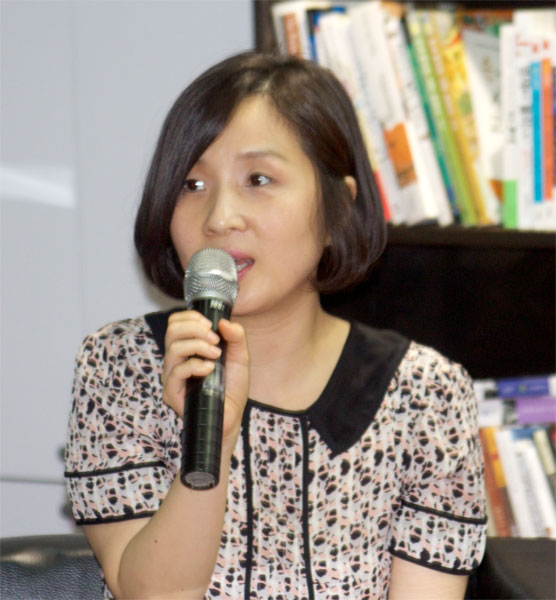 Jung Ihyun, Korean novelistKarylle Tatlonghari, Filipina singer/celebrityChen Shih-hsin, first Taiwanese athlete to win gold at OlympicsRuby Lin, Taiwanese actress/producer/directorPaola Rojas, Mexico City television news anchorCeline Dion, Canadian singerKirsten Gillibrand, U.S .Senator from New YorkRachel Maddow, American television host/political commentatorJennifer Lopez, American entertainer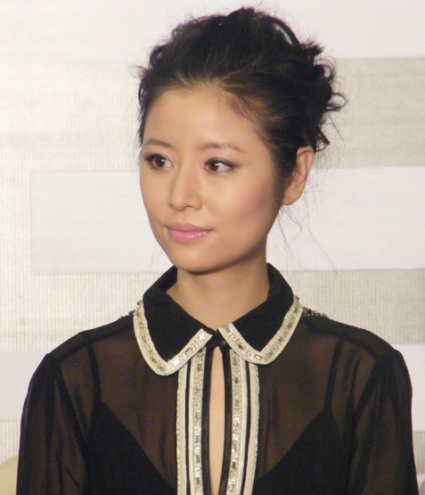 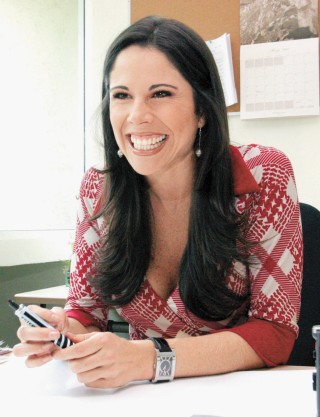 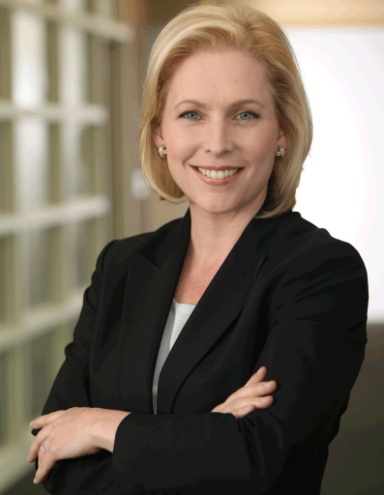 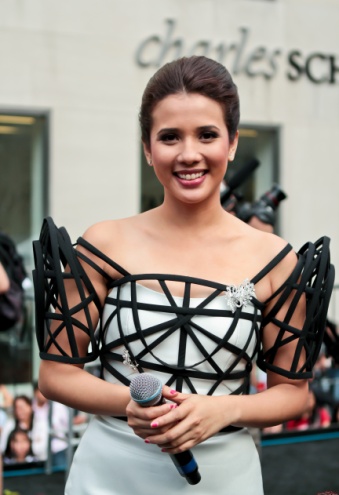 Photos, Top: Jung Ihyun; Bottom row: Karylle Tatlonghari; Ruby Lin; Paola Rojas; and Kirsten GillibrandPhoto Credits:Jung Ihyun: CCmontgom. JungIHyun. Licensed under CC BY-SA 3.0 via Wikimedia Commons, commons.wikimedia.org. Web. 11 March 2015. Karylle Tatlonghari: Miranda, Mickey. Karylle by Mickey Miranda, June 2011.2011. Licensed under CC BY 2.0 via Wikimedia Commons, commons.wikimedia.org. Web. 12 March 2015. Ruby Lin: Tinakr. Ruby Lin 127 in Beijing. Licensed under CC BY-SA 3.0 via Wikimedia Commons, commons.wikimedia.org. Web. 12 March 2015. Paola Rojas: Redpaolux. Paola Rojas. Licensed under CC BY-SA 3.0 via Wikimedia Commons, commons.wikimedia.org. Web. 12 March 2015. Kirsten Gillibrand: Gillibrand 2010. SenatorGillibrandpic. Senator Gillibrand's official 2010 campaign Flickr account - Flickr. Licensed under CC BY-SA 2.0 via Wikimedia Commons, commons.wikimedia.org. Web. 12 March 2015. 